Poštovana/i,Oktal Pharma (zastupstvo Servier) Vas sa zadovoljstvom poziva na webinar koje će se održati u dva termina s temom: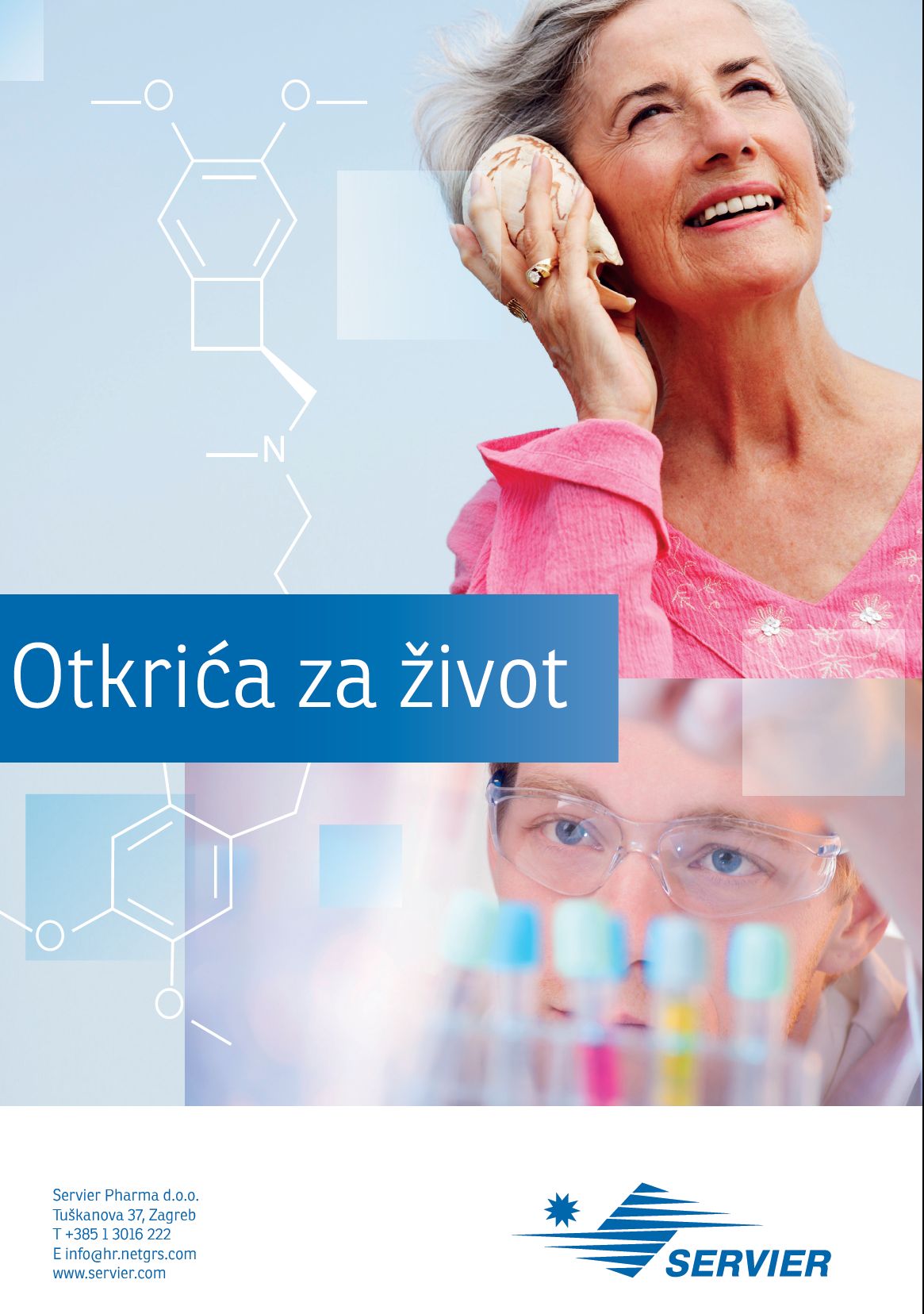 .“Teret hipertenzije I poziv na akciju”3.12.2020.godine, 18.00 satiLink za pristupanje webinaru: Click here to join the meetingProf.dr.med.sci. Mirna Alečković Halilović, internista nefrologPrim.dr.med.sci. Mirsad Šljivić, internistaPrim.dr.med. Zulfo Mujčinović, internista kardiologDr.med.sci. Ramiz Hajrić, internista kardiolog10.12.2020.godine, 18.00 satiLink za pristupanje webinaru: Click here to join the meetingMr.med.sci. Elnur Smajić, internista kardiologDr.med. Sedija Arapčić, internistaDr.med. Sead Bajramović, internistaMr.med.sci. Maida Taletović Dugonjić, internista nefrologWebinar će biti bodovan od strane Ljekarske komora Tuzlanskog kantonaOktal Pharma d.o.o. (Servier)                                                                    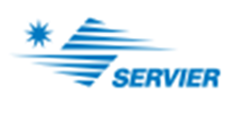 